PART –II ENGLISH FOR COMMUNICATION-I SHORT STORIESUnit ILeo Tolstoy- Little Girls Wiser Than MenFlora Annie Steel- Valiant VickyGrammar:Parts of Speech- Noun, Pronoun, Adjective.Vocabulary- Synonyms and AntonymsCHOOSE THE SUITABLE SYNONYMS FOR THE BOLDED WORDS:Sleding was only just over.Walking b. running c. swimming d.travel on snow.2. The water formed a large puddlea. Lake b. river c.small pool	d.drizzle3. The fancy took them to Splash about in the water.a. Spread b. Catch c. strike d.spray4. Malasha plumped down her foota. Smiled b. scattered c. flowed d.put down5. They had an angry quarrel.a. Loved b. hugged c fight. d. glitterd6. The women started to abuse each other.a. Praise b. Shine c. touch d.scold7. They were highly delighta. Sad b. Enjoy c. irritated d.happy8. The two girls showed each other their finerya. Knife b. fibre c.dress d.Chemical9. The grandmother tried to pacify the crowd. a.Push b.make calm c. Pull d. reject10.    Akulya had wiped the mud on her frock.a.washed b. cleaned c. gazed d. rubbed Vicky was altogether small, weak and ridiculous.Absurd	(b) serious	(c) sensible (d) reasonableVicky has shown his mettle he would be ‘victor’.(a) Hebetude	(b) insensibility	(c) cowardice	(d) bravery.Vicky persisted in his words, he told the king that he was free to try his luck.Cease	(b) half	(c) discontinue	(d) continued firmly.Vicky even refused to take either sword or bow, but strutted out to meet the elephant armed only with his shuttle.Walked with pompous gait	(b) bashfulness	(c) demureness	(d) Shyness      15) It was a beautiful sight to see little Vicky swaggering out to meet his enemy.                  (a) Humble (b) modest	(c) unconceiled	(d) walk with confidence and defiance16)The elephant catching up the bread with its long trunk gobbled it up without stopping an instant.Devour	(b) dazzle	(c) guzzle	(d) full17)Vicky was splendidly dressed in shining armour and waving plumes.Gorgeous	(b) bad	(c) homely	(d) insignificant18)A terribly savage tiger came ravaging the country.       A)Destroying	(b) sparing	(c) conserving	(d) preserving       19 )There Vicky sat like a monkey, with the tiger glowered at him from below.     (a)	Started angrily	  (b) smile	(c) beam	(d) grin        20)Valiant Vicky sat cowering in the tree.     (a) Cowardly	(b) brave	(c) courageous	(d) daringCHOOSE THE SUITABLE ANTONYMS FOR THE BOLDED WORDS:One girl was small.             a. Cute b. Big c. Light d.colouredDon’t be frightened.Bold	b. Laughed c. genious d. cleverMalasha was angry.Happy b. brilliant c. strong d. CoolAkulya’s grand mother tried to calm them.noise b. rough c. Smile d. gloomIt is a time for rejoice.enjoy b. dance c. weep. d. unhappy.They knocked the old woman off her feet.lift b.praised c. cool	d. hitThe men were beginning to fight.Converse b. mimic c.support d. recreateMalasha could not speak for laugh.Cry b. Speak c. avoid d. NeglectThe girls watched the chip float.drown b. Swim c. Chip d. SlowAre you not ashamed of yourselves?Proud b. Pride c. Praise d. famous Vicky nearly tumbled into its jaws with fright .descend	(b) ascend	(c) fall down	(d) dropValiant Vicky shrieked with fear.(a) scream	(b) screech	(c)whisper (d) squeal                       33.Valiant Vicky could scarcely believe his good fortune.(a) hardly	(b) bravely	(c) only just	(d) abundantly34.Vicky concluded the tiger really was dead and ventured down.(a) travel	(b) proceed	(c) inaction	(d) progressYou and your warriors are a nice set of cowards! Said Vicky wrathfully.weaking	(b) courageous	(c) dastardly	(d) craven 36.Valiant Vicky was ordered by the king to go out and destroy the invading army.(a) inbound	(b) penetrating	(c) inpouring	(d) surrender     37.Valiant Vicky with all his boasting, was no fool.(a) depreciating (b) cocky	(c) pompous	(d) conceitedIt was a mere trifle! Remarked that valiant little gentleman modestly.humble	(b) boldly	(c) quiet	(d) moderateValiant Vicky received half the kingdom , and ruled with great dignity.decorum	(b) grandeur	(c) majesty	(d) dishonor 40.Pah! It’s disgusting! But I suppose everyone is not a hero as I am!.(a) charming	(b) repulsive	(c) repugnant	(d) sickeningGRAMMAR - NOUNChoose the correct answer:41. What is a noun?a) a word that names of a person		b ) an action             c ) a word that is used in the place of noun.	d ) noneWhat is a common noun?a)a noun that are common to people, places, things and animals etc.b) a noun that name feelings, qualities c) a noun that names who or what or owns something d)a noun that are used to name a group of personsWhat is a possessive noun?a)things that have material bodies	b)a noun that denote one or two.	c)a word that names who or what or what owns something	d)none of the aboveWhat is a proper noun ?a)names of people or places b)naming words that are common	                                                                                                             c)names that are used to common                                                                                                                        d) words that	denote one or manyWhat is a collective noun?a)words that are used to name a group of persons, places , animals or thingsb)a word that is used in the place of a noun.c) a word that express an actiond)both a and bWhat is a concrete noun?a)a word that naming things that have material bodies	b) a word that naming things that are commonc)a word that naming things that are a group. 	d)none of the aboveWhat is an abstract noun?a)a noun that name feelings, qualities , actions , ideas state that one cannot much or see but feel or experienceb)a noun is s word that names who or what has or owns somethingc)a word that naming things d) a word that express an actiond)both (a) and (b)Find out the correct plural nouns for the underlined words48. In my kitchen room have four shelf.a) shelf	b) shelves	c ). a only correct. d) none of the above 49.Deer has two horns.a)deer	b)deers	c )deeres	d) none of the aboveShahjahan had 6 wife.a)wife. b)wives	c)wife’s	d)wifesesAs per Hindu religion mouse is the vehicle for LordGanesha)mouse	b) mice	c)mices	d)mouse’s.The material of woolen is taken from sheepa)sheep	b)sheeps	c)sheepes	d)sheepes Find out the types of noun forthe following underlined words: 53)We got some informationa)proper noun	b) uncountable noun.	c) common noun	d) countable noun 54)I love musica) common noun.	b) abstract noun.	c) proper noun.	d) collective noun 55)Her name is Sophiaa) common noun.	b)proper noun.	c) masculine noun . d)common nounChristmas comes in the month of Decembera)proper noun.	b) abstract noun	c) possessive noun.	d)compound noun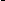 My mother likes Mother's daya)proper noun	b) common noun	c) collective noun	d) number noun 58)A flock of birds were flyinga) collective noun	b) proper noun	c) compound noun.	d) possessive noun 59)I love to read storybooksa) common noun	b ) proper noun.	c ) possessive noun	d) collective noun 60)It was going to be lunchtimea) compound noun	b ) proper noun .	c) possessive noun.	d )collective noun 61)Girls were playing togethera) feminine noun.	b) abstract noun	c) possessive noun	d) collective noun 62)Boys were enjoying to swima) masculine noun	b ) proper noun	c ) possessive noun	d );abstract noun 63) The days of the week and months of the year comes under………..proper noun	b) abstract noun	c) possessive noun           d)collective noun 64) The names of buildings , mountains , rivers comes under	,… nouna) proper noun.	b ) abstract noun.	c ) possessive noun	d ) compound noun     65) What is a compound noun?a)a noun that denote one or many	b) a noun combines two or more words into one.C) a noun that name places	d)a noun that name a group 66. What is an uncountable noun?a) a noun is one that can count.		b)a noun is one that cannot be counted c)an action word	d) none of the above67) What is a singular noun?    a) a noun that refer to a group of things.	    b)a noun that refer to one place , person or thingsc)a noun that refer to more than one person d)none of the above Choose the suitable collective noun for the following sentences:68)There is a ___of busheshedge    b) heap.	c) bunch d )set 69)A__of drawersa) chest        b) bundle	c) range   d)  row70)A__of mountainsa)set.        b) range	c)reel	d)archard 71)A	__of clubsa) book            b)set	c)class	d)bowl72)A	___of playersa) team           b)set	c)bunch. d)none 73)A___of pricesa)range  b) catalogue	c)amount  d)pair 74)A	___of poemsa)cluster.  b)colony	c)team	d) anthology 75)A___of coconutsa) cluster	b)stud	c))string	d)heap
Choose the correct types of the following word:76)Icebreakera)compound noun.	b)concrete noun.	c)proper noun	d) abstract nounBasketballconcrete noun	b) compound noun	C) possessive noun	d )abstract noun Chairsa) countable noun.	b) abstract noun c) concrete noun.	d) proper noun 79) Watera) uncountable noun b)countable noun c) proper noun	d) collective noun80) Sugaruncountable noun b) countable noun c) proper noun. d) abstract nounPRONOUNSChoose the most suitable answer that identifies the pronoun in the sentence.Sherry’s mother asked	not to open the door for strangers.Him	b) Herc) Someone d) Anyone 	is a demonstrative pronoun?Each other b) Myselfc) It	d) This‘You are my best friend’ - Which one is the subject pronoun?My	b) Arec) You	d) Friend‘My baby dropped her hanky on the ground’- Which one is the possessive pronoun?My	b) Herc) The	d) On‘You must trust yourself’ – Which one is a reflexive pronoun?You	b) Mustc) Yourself d) None of the aboveLaura was born is France, but	mother was born in Germany.a)His	b) Theirc) Her	d) WhoseThese are my sisters	names are Cathy and Linda.a)There	b) Themc) Their	d) HerWhich of the following is an indefinite pronoun?Which	b) Allc) Mine	d) WhomMy laptop is not working. Can I use	?a)You	b) Itc) Yours	d) TheirHe blamed	for the mishap.a)Himself	b) Yourselfc) Themselves d) WhoKids are eating	lunch.Their	b) Therec) his	d) him 	are wearing their jackets as the weather is getting cold.a) Their	b) Theyc) Them	d) themselvesIdentify the type of the underlined pronoun 93.Daniel told me to use his bike.a) Reflexive  b)Relative c)Possessive d)Personal94.The man who is in the green shirt is the chief of the daya) Reflexive  b)Relative c)Possessived)PersonalDo you like your new job at the bakery.Reflexive Relative Possessive d)PersonalThe child whom you were talking to is my nephew.wsa) Reflexive b)Relative c)Possessive d)PersonalIt is eleven o’clock now and all of us should retire to bed.Reflexive )RelativeImpersonal d)PersonalTina was the girl who left him standing at the altar.a)Reflexive – Personal	b)Relative - PersonalInterrogative - personal d)Demonstrative – PersonalThis pencil is very blunt. I don’t like it.a)Reflexive	b)Relativec) Impersonal d)PersonalLove your neighbour as thyself.a)Reflexive	b)Relativec) Impersonal d)PersonalADJECTIVESChoose the correct adjectives:101. They live in a beautiful house.a.They	b.live	c.beautiful	d.house 102.Lisa is wearing a sleeveless shirt today.a.Lisa	b.Wearing	c.Sleeveless   d.Shirt 103.Margot wore a beautiful hat to the pie-eating contest. a.Margot		b.Wore		c.beautiful hat d.pie eating 104.Furry dogs may overheat in the summer time. a.Furry	b.dogs	c.overheat	d.summer  105.The scariest villain of all time is Darth Vader. a.Scariest	b.Villiain	c.time	d.Darth vader  106.My cat, Goober, loves sleeping on this tattered woolen sweater. a.Cat	     b.Goober	c.Sleeping	d.Tattered Woolen  107.No one could open the old silver locket.a.One	b.Open      c.Old       d.silver108.The flying airplanes look very beautiful from our roof.a. Airplanes	 b. Roof   c.Beautiful	d.FlyingThere is boiling water in the pan.a.Boiling   b.Water    c.Oven    d. isDon’t put your hand on the pieces of broken glasses.a. Put	b. Hand	c. Broken	d. None of theseYou should take advice from a mature person.a. Take	b.Advice	c.Person      d.Mature 112. She should eat a boiled egg every day.a.She	b.Should	c.Boiled	d.Eat113. My father is a retired teacher. a.Father   b.Retired	c.Is    d.Teacher114. He is an experienced painter.a.He	    b.Painter	c.Experienced	   d.Is115.Look at the standing person. He is a popular singer. a.Look	b.Standing	c.Popular	d.SingerI used to get  hundred marks in Mathematics. a.Used	b.Get	c.Hundred	d.MarksMy brother is in the tenth position now in this queue. a.Brother	b.Tenth	c.Queue d.PositionMy father used to wear a white shirt in his school. a.Father b.My c.Wear	d.WhiteThe beautiful lady smiled at the boy. a.Beautiful	b.Lady	   c.Smile  d.BoyThe man lived in a  poor area in the city.  a.Man	b.lived  	c.Poor	d.CityNone of the boys attended the class. a.boys   b.attended   c.None    d.class 122. Sweets will be given to each student. a.Sweets   b.Will   c.Given	d.Each 123.What type of books do you like? a.Cold	   b.Day c.Went 	d.Beach 124.London is the busiest city in the world. a.London	b.Busiest c.City   d.World 125.We saw	animals at the zoo.a. Much		b. Many	c. So Many	d. All126.The Kind man gave the beggar a dollar. a.Kind	b.Gave	   c.Beggar d. Dollar127.I don’t have	friends.A. Much More B. Many  C. So Many  D. None of the Above128.The brides were much		than the grooms.A. Young	B. younger	C. youngest D.None 129.The eagle was	than the bluebird.A. Big  B. bigger  C. biggest  D. most big 130.Which words are sound adjectives?A. large, small, gigantic B. loud, quiet, soothing	C. red, green, yellow	D. rough, smooth, cold ANSWER KEYUNIT IIUnit II                                                                                                                                                                   Oscar Wilde – The Selfish Giant                                                                                                     Rabindranath Tagore- My Lord, The BabyGrammar: Parts of Speech-  Verb, AdverbVocabulary- Synonyms and AntonymsCHOOSE THE CORRECT ANTONYMS FOR THE UNDERLINED WORDS.Oscar became famous for his sparkling wit and brilliant talk.humour	b) intelligence	c) cleverness	d) stupidityOne tiny boy who is too small to climb a tree is crying bitterly.descend	b) scramble	c) ascend	d) scaleThe child assures him they are wounds of love.warrant	b) guarantee	c) dissuade	d) promise"Who hath dared to wound thee?” cried the Giant.Challenge 	b)brave	c) courage	d) cower"How selfish I have been" he said.uncaring	b) self-serving	c) unmindful	d) generousHis conversation was limited.boundless	b) restricted	c) narrow	d) shortThe Giant is playing with the children in the most beautiful garden.pretty	b) ugly	c) attractive	d) gracefulThe Giant was very kind to all the children.cruel	b) love	c) care	d) goodI tried to forget these unpleasant memories.ignore	b) get over   c) drop	d) rememberI was sad when I lost my toys.happy	b) calm	c) depressed	d) bad The truth was that he starved himself for the boy's sake.cease	b) overfed	c) refrain	d) renounceThe boy grumbled continuously and was always asking for more money.groan	b) rumble	c) moan	d) complimentOne evening Anukul was resting after a long and tiring day in court.“Where shall I go, master?” said Raicharan in voice choking with sorrow.educated b) sensible	c) breathy	d) informedRaicharan rose to his feet and said: "It was not I that did it".spread	b) swelled	c) sit	d) waxedNo person in the name of Raicharan to be found there.establish   b) dissolve	c) initiate	d) instituteHe is plunged in grief ,but he is dismissed by his mistress.reject	b) disband	c) release	d) assembledThe baby grew to boyhood and he was spoiled by so much loving care.marked	b) injured	c) corrupted d) improvedHe began to forget things and become dull and stupid.lead	b) make	c) stop	d) prepareCHOOSE THE CORRECT SYNONYMS FOR THE UNDERLINED WORDSThe child was able to crawl and would wander outside the house.stay	b)run	c) walk 	d)directThe rainy season came, and day after day the rain poured down.stream	b) repress	c) stop	d) ceaseThe hungry river, like a great snake, twisted over roads, villages and cornfields.linear	b) warped	c) straight	d) explainedMy Lord the baby looked at it with greedy eyes.ravenous b) charitable c) openhearted	d) selflessHe bared his legs to the knee and struggled through the mud to the tree.cloaked	b) unhealed c) disclosed	d) maskedHe picked up a small stick and leaned over the bank of the stream, pretending to               fish.acting	b) honesty	c) deny   d) revealIn that first terrible moment his blood froze within him.comforting	b) inviting	c) calming	d) awfulEveryone believed that the child had been drowned in the river.disbelieve	b) dismiss	c) discard	d) trustShe called him aside and begged him pitifully.claim	b) refuse	c) enforce	d) beseechHe refused to let the little one play with any child in the neighbourhood .rejected	b) agree	c) accept	d) approved "How happy we are here" they cried to each other.jumped	b) laughed	c) wept 	d) sleptHe had been to visit his friend.walk	b)see	c) Watch	d) followThe snow covered up the grass with her great white cloak.opened	b) enclosed   c) spread	    d) flyHe was wrapped in furs, and roared all day about the garden and blew the chimney pots down.inattentive	b) bare	c) covered	d) unwrapped'This is a delightful spot' he said.depressing	b) melancholy	c) happy	d) hatefulHe was dressed in grey.clothed	b) naked	c)exposed	d) unclothedIt was a lovely scene.ugly	b) beautiful	c) poor	      d) horribleThe children saw him they were so frightened.comfort	b) bold	      c) afraid	d) fearlessSuddenly he rubbed his eyes in wonder and looked and looked.a)polished   b) dull	c) dirty	      d) revealHe hastened across the grass and came near to the child.hurried	b) stay	c) stop	d) restVERBSChoose the correct form of the verb (present tense) from the given option. 41. The Sun ___at the east.(a) rise (b) rises (c)raised (d)will rise. 42. We	____every day.(a) Cook (b) Cooking (c) Cooked (d) will cook.43. The earth ____round the sun.(a) go (b) will go (c) goes (d) went44. She___every morning.(a) Swim (b)Swims (c) will swim (d)swam45. She always____her purse.(a)forget (b) forgot (c) forgets (d) forgottenI. Choose the correct form of the verb (present continuous tense) from the given option:46. The dog ---------------(a) barking (b) was barking (c) is barking (d)barked47. Children ___ to school (a) are going (b)went   (c)go  d) gone48. I  ___English(a) learn (b) learnt (c)am learning (d) learns. 49.  Children ___	in the ground.(a) Play (b) playing (c)are playing (d) playedThe bus	___ quick.(a) Come (b)Comes (c) is coming (d) came.Choose the correct form of the verb ( Present perfect tense) from the given option:51.We____football on the ground.(a) play (b) played ( c) have play (d) will play.52. He___a letter to her friend.(a) write (b) has written (c) writes (d)wrote.53.We___two foreign countries.(a) have visited (b) visited (c) visit (d) will visit. 54.I	___ to Singapore three times.(a) have been (b) has been (c) go to (d) will go.Yes, there___a War in the United States.(a) has been (b) have been (c) will be (d) had beenChoose the correct form of the verb (Present perfect continuous tense) from the given option:You___  lies(a) told (b) has been telling (c)tell (d) have been telling.She___for the exam for three months.has been preparing.preparedwill preparehave been preparing.What ------------ You	for the last 30 minutes.have, been doing.has, been doinghad, doingdo, doing----------- they	since morning?Have, been playingHas, been playingHad,played(d) will, are playingYou are out of breath ----------------, You	fighting.have , beenhas, beenhad, beenDid, areChoose the correct form of the verb (Past tense) from the given option: 61. She____the school in 2010.(a) leave (b) leaves (c) left (d) will leave.62.___She clean her home?(a) Did (b) Do (c) Does (d) will.63.I___not here at that time.(a) is (b) was (c) will (d) am64.Samara___to her mother.(a)listened (b) listen ( c) will listen (d) listening65.They___students last year.(a) were (b) was (c)will (d) areChoose the correct form of the verb (Past continuous tense) from the given option: 66. We___ a festival.(a) were celebrating (b) was celebrated (c) will celebrating (d) celebrated 67. I____the dishes, when the phone rang?(a)were,wash (b)was, washingwill,washwas, wash68.The students------beautiful pictures when the teacher entered the classroom.(a) were drawing   (b) was drawing(c) are drawing(d) is drawing69.They____in a loud voice.were shoutingshoutedwas shoutingshout.70.My dad___to London.(a) was going (b) were going (c) going (d) will goChoose the correct form of the verb ( past perfect tense) from the given option: 71.They___out when you called.(a) had gone (b) will go (c) went (d) gone72.She___a good painting.(a)had draw (b) had drawn ( c) drawn (d) will draw.73.Aleena___an ice cream cake.(a) had made (b) made ( c) will make ( d) make 74.----------- the woman till the morning.Had, criedWill,criedhas, criedHave cried75. ------------- he	in London.(a) Had,lived (b) Will,live (c) Had, living (d) Had ,livedChoose the correct form of the verb (Future tense) from the given option: 76. She ________ help himtomorrow.(a) will (b) do (c) did (d) does 77.	You wait for me?(a) will (b) can (c) May (d) would78. Tomorrow, we _____ go to the barber(a) Shall (b) can (c) will be (d) may 79. ___You wait for me?(a) will (b) would (c) could (d) can80.I	call him as soon as possible.(a)can (b) will (c) shall (d) couldChoose the correct form of the verb ( Future Continuous) from the given option: 81.It	______at this time tomorrow.(a) rain (b) will rain (c) will be raining (d) raining.82.I ---------------- not___________to do it, do not worry ,I promise.(a) will be trying (b) shall, try (c) can, try (d) can tried 83.we ___when you return.(a) will be swimming (b) will swim (c) swim (d) were swim.84.My sister	at the gate(a) will be waiting (b) will waiting (c) is waiting (d) waiting 85.-------------- they	letter to each other?(a) Will,be writing (b) can, write(c) Will, write (d) Do , writeChoose the correct form of verb (Future perfect tense) from the given option: 86.I___this book.(a) will have finished (b) finished (c) have finished (d) finishing 87. She___dinner.(a) will have cooked (b) cooked (c) will have cook (d) cook 88. They___Japan.(a) will left (b) will have left (c) leave (d) left89.I___my homework by dinner.(a) have finished (b) finished (c) will have finished (d) am finishing 90. He _____ his work by 5 ' o clock.(a) will, have finished	(b) have, finished	(c) Did, finished	(d) will, finished ADVERBChoose the correct adverb form for the following sentences:Vicky	____sleeps in the afternoon. He considers it a waste of time. a)usually b)often c)sometimes d)neverI believe in punctuality. So I go to work on time and	________come home by 8.a) always b) sometimes c)never d)oftenHe can run	__better than I do. He is a professional runner.                  a)more b)far c)too d)veryThe teacher spoke	to me.a)kinder b)kind c)generously d)kindlyShe has been living	___since the war started in his country. a)abroad b)nearly c)further d)nowhereWait for me here. I’ll	_be back. a)recently b)then c)now d)soonThis room is not big	for both of us to study our lessons. a)enough b)at all c)nearly d)just 	he is a good runner but I have never watched him run a race. a)Luckily b)Apparently c)By looking d)FortunatelyI saw them at the zoo	.tomorrow b)usually c)yesterday d)for a yearI will talk to you	.last year b)later c)yesterday d)rarelyI went to the doctor	.      	a)lately  b)normally c) always d)todayHe	rides his bike to school. a)often b)today c)for hours d)monthlyShe doesn’t want to talk to anyone	. a)often b)for a while c)yesterday d)rarelyHe fell off his bike. He injured his arm	. a)angrily b)badly c)cautiously d)loudlyThe international student practices English every day. She speaks English	. a)powerfully b) awkwardly c)well d)rarelyTom’s dog is lost. He drove	through the neighborhood looking for her.correctly b)never c)beautifully d)slowlyShe	rocked her baby to sleep.       	 a)gently b) eagerly c)awkwardly d)anxiouslyWe have new neighbors. They	moved to the area.    		 a)clearly b)recently c)easily d)calmlyPlease come	.nowhere b)here c)behind d)belowThat escalator is going	---. a)down b)behind c)around d)nowhereThere is a robber in the neighborhood. Police told everyone to stay	. a)below b)behind c)inside d)overI don’t know where our neighbors moved. They live	___ in California now.somewhere b)back c)faraway d)thereIt’s raining. Let’s play___inside b)nearby c)outside d)anywhereYou are blocking my view. Can you please sit	? a)up b)down c)far away d)aboveHave you seen my cell phone? I’ve looked	for it. a)nowhere b)somewhere c)everywhere d)belowThe tea burned my lip. The water was__	hot. a)enough b)too c)enormously d)barelyHe got accepted to seven universities. He is	smart. a)extremely b) hardly c)somewhat d)calmlyHer house is always clean. She is	organized. a)almost b) barely c)very d)fairlyThe weather is chilly. Is it warm	to swim today? a)fully b) enough c)deeply d)slowlyThank you for reminding me. I	forgot to return the library book. a)barely b)hardly c)almost d)always
ANSWER KEYUNIT IIIO’Henry- After Twenty Years                                                                                                                                 Stephen Leacock- The Conjurer’s RevengeGrammar: Parts of Speech- Prepositions, ArticlesVocabulary- Synonyms and AntonymsChoose the correct Synonyms for the Bolded words:The policeman on the beat moved up the avenue impressively.Wide street	(b) Lane	(c) ground	(d) platformThe vicinity was one that kept early hours.Distance	(b) whole	(c) surrounding area	(d) remotenessThe light showed a pale face with keen eyes.High colored	(b) dim	(c) ruddy	(d) deepJimmy Wells was his best chum and the finest chap in the world.Opponent	(b) enemy	(c) close friend	(d) comepetitorThe policeman was a staunch fellowIrresponsible	(b) shaky	(c) dubious	(d) loyalThere was now a fine, cold drizzle falling.Deluge	(b) monsoon	(c) light rain	(d) stormThe West treated me bully, and has given me everything’Awful	(b) fabulous	(c) wretched	(d) lousyThe man from the west, his egotism enlarged by success, was beginning to outline the history of his career.Self doubt	(b) modesty	(c) self conceit	(d) shyness
The other submerged in his overcoat, listened with interest.Covered by	(b) unleash	(c) release	(d) take outWhen they came into his glare each of them turned simultaneously.Apart	(b) at the same time	(c) singly	(d) individually
The people nodded brightly at the Quick Mana.Respond b. bow c. bend d. SaluateThere was a general buzz of stupefaction.Astonishment b. Image c. disturb d. effortHe extracted seventeen eggs.Juice b. take out c. Clip d. ExtraThe egg was ruined.            a.demolished b. Secured c. Fame d. DonateIt transpired from the whishpers.Chanced b. Come to be known c. Bestowed d. Gifted16.Then the Quick man whishpered. a. Shout b. Murmur c. Cry d.Console.  17. There was a sound of  violent smasha. Triumph b. Hit c. Sound d.Noise 18.The conjurer exhibited the hat.a. Crush b. Throw c. Show d. Hide. 19.There was a great hush.a. Damage b. Silence c. Pollution d flood20.He concluded.a. Started b. Completed c. Cleaned d. Closed.Choose the correct Antonyms for the bolded words: 21.He whispered to the people near him.a.Below b.Far C. Side d. down22.The audience began to think.a.Start b.end c. Close d.Ran23.The egg -trick was ruined.a.cooled b. damaged c. Preserved d. destroyed24.Japanese trick recently invented.a.Started b. Trick c. frame d. Imitate25.He extracted seventeen eggs.a.Mingled b. Mixed c. Hold d.Insert 26.The was a sound of violent.a.Gentle b. Fierce c. Furious d. Guts27.                  He asked savagely.a.questioned b.answered c. Ended d. Told28.He exhibited the hat crushed beyond. a.broken b. Unhappy c. Favored d. Woeful 29..He permit me to burn it in the candle.a.Allow b. Forbid c. Look d. License .30.The audience dispersed.a.Cleared b. Scatter c. Gather d. Crowd. 31.His impressiveness was habitual and not for show.a.Regular	(b) accustomed	(c) unusual	(d) repeat32.Chilly gusts of wind with a taste of rain had depeopled the streets.a.emptied of men	(b) crowd of people	(c) less people	(d) depopulated33.The policeman with his stalwart form and slight swagger made him a guardian of the peace.a.Bold	(b) valiant	(c) dauntless	(d) scary34.The man said, reassuringly, I’m just waiting for a friend.a.Doubtless	(b) hopeless	(c) unhesitating	(d) decisive35.Jimmy Wells was the finest chap in the world.a.Buddy	(b) master	(c) fellow	(d) child36.The next morning, he went for the west to make his fortune.a.Past	(b) future	(c) destiny	(d) riches37.They figured that in twenty years each of them ought to have their destiny worked.a.Decided	(b) opted	(c) rejected	(d) resolved38.You see, the west is a pretty big proposition, I kept bustling around over it pretty lively.a.Busy	(b) dull	(c) active	(d) working39.The man from the west unfolded the little piece of paper handed to him.a.Blocked	(b) revealed	(c) exposed	(d) opened40.He couldn’t have dragged Jimmy out of New York, he thought it was the only place on earth.a.Transported	(b) moved	(c) carried	(d) stampededChoose the appropriate preposition:The work would be over ___	Septemberon	b)in c) above	d)overI met him	__seven o' clock .of b) for c)off	d)atThe meeting is fixed___Thursday.out b) away	c)on	d)inI lived there___five years.for	b)from	c) since	d)beforeHe is known to me___his childhood.since	b) with	c) of	d)aboveHe seized me____the arm.before b) by	c) inside	d)aboveChildren are fond	____toys.in	b) at c) off	d)ofThe prisoner attempted___escape.for   b)to	c) from	d) inThe calf came running___the cow.beside	b)before	c)after	d)belowThe ground is wet___him.under	b) behind	c)beneath	d)toThe train___Trichy arrives at 10 o' clock.in	b)   from	c) to	d)beforeHe was shivering___cold.for	b) in c)	with	d)butThere is no quarrel___Ragu and Ramu.among	b)in c)since	d)betweenThe books are to be distributed	___all the students of the class.between	b) after	c) among	d)along___my absence the incident took place.about	b) while c) During d)as for asMary was sitting___a treebelow	b) under	c) beneath	d)besideHe got___the car and drove away.to	b)	at	c) into	d) inThe doctor plumbed the poison___her stomach.of	b)at	c)   out of	d)inThe aeroplane is flying___our village.b) in	c)	d) overThe switch box should be 5 feet___the level of the floor.beside	b) before	c) under	d) aboveThere is a bus stop___the road.on	b) along c) across	d)betweenThe rainfall in the season is far___than expected.below	b) under	c) from	d)acrossThe ball went flying	___the window.through	b) of	c) at	d)fromI walked___the street.between	b) among	c) beside	d) alongMy house is ___	the temple.beside	b) below	c) behind	d)beforeHe left the office just a few minutes----------ago	b)before c) for	d)fromI usually read newspapers___taking breakfast.along b) During	c)among	d) whileHe will stay here___the bell rings.until b) at	c)   to	d)forGo___the her room and take wallet.into	b) like	c) in	d)uponThey have a discussion___football.with	b) about	c) between	d)inChoose the suitable articles:Let us play___chessno article B. a	C. an	D. theShe wants to become___engineera	B. an	C. the	D. no ArticleHe hopes to join___university soona	B. an	C. the	D. no article74. ___Oranges are grown in NagpurA. a	B. an	C. the	D. no articleThis is___car I bought yesterdayno article	B. a	C. an	D. theI want to eat___appleno article	   B. a	C. an	D. the77.___lion is a ferocious animalA. a	B. an	C. the	D. no article78.The thief was sent to___prisonA. a	B. an	C. no article	D. the79___elephant is a vegetarianA. a	B. an	C. the	D. no articleRam was___best student in the classA. a	B. an	C. the	D. no articleI go to Madurai by___Vaigai ExpressA. a	B. an	C. some	D. thePlease give me___useful giftA. an	B. a	C. no article	D. theOur city will have___university soonA. a	B. an	C. the	D. no article84___unit means a measurementA. a	B. an	C. the	D. no article85. India will become___super power shortlyA. a	B. an	C. the	D. some
ANSWER KEYUNIT -IV R.K.Narayan- An Astrologer’s Day                                                                                                                 Ruskin Bond- The Tiger in the TunnelGrammar:Parts of Speech- Conjunction, InterjectionVocabulary- Synonyms and AntonymsChoose the correct synonyms for the underlined words.A square piece of clothe with obscure mystic charts on it.a)unclear b) clear c) plain	d)knownHis eyes sparkled with a sharp abnormal gleam.a)glitter b)dull c)boring d)mattThe dark whiskers which streamed down his cheeks: even a half-wit's eyes would sparkle in such a setting.a)fixed b )to extend c) unmovable d) idle.People were attracted to him as bees are attracted to cosmos or dahlia stalks.a)universe b) ill natured	c) antitype d) dispositionA surging crowd was moving up and down this narrow road morning till night.a)wide b) broad c) spacious d) not wideWho created enough din all day to attract the whole down. a)loud harsh b)silence	c)quite	d)calmThis astrologer transacted his business by the light.a)transmit	b)idleness	c) inactivity	d) inertiaThe place was lit up by shop lights.a)darkness	b)dingy c)light	d)sunlessHe was as much a stranger to the stars as well as his innocent customers.a)newcomers	b) familiar c) usual d)intimateHe had left his village without any previous thought and plan.a) advanced b) next	c) concluding	d)last Baldoe set to work to haul the lamp down by its chain.a)pull	b) shove c) stop d) thrust He walked quickly down the tunnela)later b) eventually c) hurriedly d) slowlyA tiger could emit such a sound. a)allow	b)breathe c)hide	d)takeHe grasped his axe family and tensed his body.a)ignorance b) avoidance	c)grip d) releaseThe tiger had sprung in to the cutting.a) Permit   b) jump   c) allow d)run 16. Again Baldoe drove his axe with true arm.             a)moved b) permitted c)fold d) convincedHe got down to stretch his legs and decided to examine the head lampsa)shorten b )straighten c) withdraw d) stagnationThere was nothing to be afraid of his father had killed the tiger.a)brave b)fear c)strong d)boldBaldoe bravely encounters man eater near a tunnel and is killed by it.a)boldly	b) restless c)clever d)shyAs the train entered the cutting the engine whistled once loud and piercingly.a)painful b) kind c) calm d) softChoose the correct Antonyms for the underlined words:The nuts-vendor blew out his flare and rose to go home.(b)disbursed  	b) burst	c)expended	d) laid outHe picked up his cowrie shells and paraphernalia and was putting them back into his bag.                                             ( a)choice b)chosen c)elect d)rejectedHe looked up and saw a man standing before him.(a )ignore b)see c)notice d)watchHe sensed a possible client and said:"you look so careworn. a)perceived b) felt	c) smelt d)missedThe astrologer send up a prayer to heaven as the other lit a cheroot.receive	b) convey	c)dispatched	d) deliverThe astrologer felt very uncomfortable.(a)sense b)observe c) notice d)discreditThe other sat down, sucking his cheroot, puffing out, sat there ruthlessly.(a)rocking	b) biting	c)smelling	d)stinkingThe other held his wrist and said you can't get out of it now. a)let go b)clung c)gripped d)carriedThe other thrust his palm in his face and said: "challenge is challenge ''.                    (a)pull	b)effect c)meaning	d)meatThe astrologer muttered a few incantation and replied:'' All ring I will speak.murmur	b)snarl c)complain d)speak outThe boy opened his eyes in the dark wondered if his father was ready to leave the hut on his mighty errant.a)cleared	b) closed c)unlocked	d)unclosedBut these sounds were rare and silence of the forest always returned to swallow them up. a)frequent	b)occasional c)limited	d)uncommonHe stretched himself, slowly unwinding the heavy shawl that covered him like a shroud.a) inflexible b)exaggerated	c)magnified d )elaborateMost trains merely slowed down before taking the sharp curve before the cutting. a)speed up	b)halted c)stopped	d)set backBaldeo considered himself lucky to have got the jos of Khalasi at this small wayside single step.a) successful b)unlucky c)happy d)auspicious 36.He longed to get back to warm corner in the hut. a)cool b)burning c)fiery d)feverish37.The eeriness of the place was increased by the neighboring hills which over hung the main line threatengly.a)development b)gain c)reduced d)expansionBaldeo walked confidently for being tribal himself, he was used to the jungle and its way.unused	b)worked	c)handled	d)servedHe prided himself in his skill in wielding it against wild animals.a) shame	b)delight	c)dignity	d)honorThe cutting curved sharply and in the darkness the black entrance to the tunnel looked up menacingly.a)crocked	b)curled	c)bending	d)straightINTERJECTIONChoose the appropriate interjection for the following sentences: 	I hear someone whispering my name.Ah! b) Oh! c) Hush! d) Wow! 	that feels amazing.Bah! b) Phew	c) Yeah!d) Ahh! 	I have passed the exam.Hurrah! b) Ahh! c) Wow! d) Hey! 	I don’t like this vegetable.Uh! b) Oh! c) Ugh! d) Whew! 	That’s really great news.Hey! b) Ah! c) Yay! d) Wow! 	What a beautiful dress.Hey! b) Aww! c) Oh! d) Hmm! 	I spilled my coffee all over the table.Aww! b) Oops! c) Uh! d) Phew!I can’t believe that you are coming here!__	!Hmm! b) Woah! c) Yay! d) Ah! 	just look at the puppies.Oh! b) Aww! c) Hey! d) Ah! _	Can you repeat the question?a) Hey! b) Hmm! c) Huh! d) Uh!“	! You’re stepping on my foot”. a)Ah b)Ouch c)Well d)Oh“	, that seems good”. a)Ah b)Hmmm c)Oh d)Hey“	, she’s dead now”. a)Hay b)Ah c)Er d)Alas“It’s hot today”. “	?” “I said it’s hot today”. a)Yow b) Eh c)Hmm d)Yeah“Lima is the capital of ___ Peru”. a)Yow b)Hey c)Er d)Yhup“	John. How are you today?” a)Hullo b)Yow c)Ah d)Yeah“	! What a good idea!” a)Hey b)Yow c)Le d)Hi“	. I don’t think that’s a great idea”. a)Er b)Oh c)Hey d)Hmm“	I don’t know the answer to that”.Ah b)Oh c)Uh d)Hm“Shall we go?” “	”. a)Hey b)Ouch c)Yow d) Uh-huh Choose the correct conjunction formShe usually eats at home	she likes cocking.A. because    B. Since.	C.   and	D butThey can listen to music	they disturb nobody.A Both    B provided          C untill. D yetThe thief can …………… run away from the police ……… he can hide some where.so, that    B. neither, nor.	C. either, or.D not, onlyHe is ……….. young	he will not be able to give the army.A but,also. B when ever. C rather than.	D so that.There were young	adult Students.A as well as.	B until.	C some where D bothI will go to super market	it is very crowded.A although. B though.	C unless.	D in spite of.Coffee was ………….. delicious	Creamy.both and   B. neither,nor.	C rather,than D. when ,ever.My brother loves animals. He just brought a puppy	a kitten home with him. A but B.or  C.yet D.and.I tried  very hard in school	I didn’t  receive good grades.A .yet	B .so	C. for	D. but	          the alarm goes off, I hit the snooze button. as soon as B. because. C before.	D. now that.71. Have you made a decision about ____ to go to the movies	not? A. If, then. B. Either ,or C. Whether, or D .What with ,and.72___another problem arose with the unclear power plant.A rather ,than. B such as. C like ,wise. D Meanwhile. 73.He fell into the rain___Was not hurt.A and B but.C than. D. so.74	she was sick,___She still want to school.A.Though. B although C even though D in spite of.75.You live a happy life___you think optimistically.A. ever if    B. as long as. C.  as for as D. as well as.76. We are still very hungry, We ate very much.a.As	B due to.     C even though.	D because.77.Always speak the truth___Avoid problems in life.A. in order to. B so that	C. as well as.	D as far as. 78. We had  gone to bed___The phone rang.A. Unless. B. where as Cno sooner than. D because. 79. Had I gone to bed___The door bell rang.A. whenever B. scarcely when. C. either or. Where as.80. The cup cakes and the cookies had fallen from the table.A no sooner than. B where as.	C not only but also D when ever.
ANSWER KEYUNIT VWalter de la Mare- The Four Brothers                                                                                                             Khushwant Singh- Karma     Grammar- Sentence PatternVocabulary- Synonyms and AntonymsChoose the correct Synonyms for the words in bold:1. Then off each went again whistling into the morning.a) screeching	b) gruff	c) deep	d) rough2. After they had gone a few miles, the first and the eldest of them met a stranger ..friend	b) unknown person	c) citizen	d) guest3.Nimble of fingers is nimble of witswhistle	b) sound	c) rapid	d) noisy4.Old Master Take – What – He – wanted was hanged on a gallows        a)scaffold	b) abandoning	   c) disregard	d) failure5.The old son said , “ I am off to seek my fortune”. a)noose	b) luck	c) sound	d) gibbet6.The hunts man liked the fine fresh look of the lad.quick	b) adult	c) young boy	d) maturity7.The tailor said to the youngest brother, “Plenty to do, but nothing doing”. lower	b) similar	c)useless	d) many8.But to save any manner of human creatures from a cruel foul Dragon – who would not have a try.”brutal	b) kind	c) great	d) shocking9.“The Dragon is keeping mighty sly guard over her, for one of his eyes is an inch ajar.”unkind	b) tiny c) helpless	d) powerful10In great caution they then took in sail, drifting slowly in.Insignificant	b) to move fast	c) To move slowly d)	influential 11. Sir Mohan smiled at the mirror with an air of pity and patronagea) feeling of sorrow	b) feeling of happy	c)feeling of good	d) feeling of glad12.Sir Mohan threw out his chest, smoothed his Balliot tie for the umpteenth time and waved a good bye to the mirrora) famous temple in london	b) famous college in oxfordc) foremost journalist	d) famous school in oxford13.Outside the waiting room Sir Mohan lal’s luggage lay piled along the walla) divided	b) spent	c) heap	d) spread14.These days all trains are crowded, but you’ll find room in the zenanaa) the ladies compartment	b) famous college in oxford	c)fill up again	d) high official15.Lachmi chatted away merrilya) badly b) happily	c)sadly	d) unwillingly16.Sir Mohan wanted everything ‘tickety – boo’. a) neat	b) spread	c) disorder	d) overload17.Sir Mohan threw out of his chest, smoothed his Balliot tie for the umpteenth time and wave a goodbye to the mirror.a) very many	b) few	c) little	d) not much18.khushwant singh is noted for his lucid, humorous and forceful style.a)	serious	b) amusing	c)boring	d) weeping 19.Sir Mohan was livid with rage.a) Colorful	b) funny	c) Furiously angry	d) several 20.‘Preposterous, preposterous,’ he shouted hoarse with angera) In order	b) dribble	c) Obese	d) ridiculous Choose the correct Antonyms for the words in bold:The four brothers, hoisted the sail and with all haste sailed away. a)lower	b) boost	c)heave	d) badeThe four brothers, heard from afar the dreadful clanging of his scales, but waited  till he was hear at the hand.a) dread	b) mild	     c) fearful	d) direThe king, having listened to their story, marveled, and bade that a great feast should be prepared.a) crane	b) disregard	c) dip	d) drop
The father puts their abilities to test and is happy with result.a) capability	b) capacity	c) over long	d) inabilityThe four brothers then go to the rescue of a king’s daughter who has been carried of by a terrible dragon.a) imprison	b) save	c) gainful	d) elderlyLarge quantities of frozen and preserved meat are exported, profitable price being realized.a) economic	b) unprofitable	c) gainful	d) rescueThe youngest brother learns sewing from a tailor.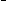 a) elderly	b) tall	c) empty	d) over longA little before the hour fixed for this feast, he sent for these brothers, and they stood beside his chair.a) dinner	b) full	c) distance	d) bulkThen the four brothers withdrew a little and talked together in a corner of the great hall.a) strong	b) insert	c) circle	d) sneaThen they came back to the king, and the eldest thanked the king for them all.a)	adult	b) queen	c) youngest	d) beside Sir Mohan smiled at the mirror with an air of pity and patronage.a) weakness	b) over long	c) dislike	d) deficientLachmi was short and fat and in her middle forties.a) little	b) lofty	c) brief	d) filledThese days all trains are crowded, but you’ll find room in the zenana.a) filled	b) loaded	c) empty	d) packedLachmi was fond of a little gossip and had no one to talk to at home.a) Circulator	b) leisurely	c)Compact	d) factsLachmi’s husband did not like her poor illiterate relatives hanging about his bungalow.a) literate	b) dark	c) slowly	d)ignoranLady lal hurriedly finished off her meal.a) quickly	b) slowly	c) rapidly	d) hastilyLachmi heaved her squat, bulky frame through the door and found a seat by the window.a) arrived	b) departure	c) small	d) fattyThe arrival of the train did not disturb Sir Mohan lal’s sang – Froid.a) mediocre	b) emotional	c) amble	d) departureExcitement, bustle, and hurry were exhibitions of bad breeding, and Sir Mohan       was eminently well – bred.a) delight	b) boredom	c) ardor	d) ordinarySir Mohan heart warmed at the prospect of an impressive conversation.a) ordinary	b) similar	c) excited	d) avidnessSENTENCE PATTERN	Identify the correct sentence pattern:Boys are playing in the groundSVO B) SVC C) SVA D) SVOOThey made her my secretaryA)SVOO B) SVOC C) SVCA D) SVOHe is sleepingA)SV B) SVO C) SVC D) SVAI teach him EnglishA)SVA B) SVI.OD.O C) SVOC D) SVOIndia become independent in 1947A)SVOA B) SVA C) SVOO D) SVACShe was a friendly personA)SVA B) SVO C) SVOO D) SVCThe boys are playing foot ball nowA)SVOA B) SVC C) SVA D) SVOCI smell something burningA)SV B) SVOC C) SVO D) SVOOI have finished writing a bookA)SVOO B) SOC C) SVA D) SVOThe doctor advised him complete restA)SVOC B) SVCC C) SVOA D) SVI.OD.OI have finished writing a bookA)SVOO B) SOC C) SVA D) SVOHe bought a car recently
A)SVOA B) SV C) SVAA D) SVAOne of the boys / must go.A)SV B) SVO C) SVC D) SVAIt is dark everywhere.A)SV B) SVCA C) SVC D) SVARicky is the team leaderA)SV B) SVCA C) SVC D) SVA ANSWER KEY1D11A21B31B41A51B2C12D22A32C42A52A3D13D23D33D43B53B4D14A24A34C44A54B5C15D25C35B45A55B6D16A26B36D46A56A7D17A27C37A47A57A8C18A28A38B48A58A9B19A29A39D49A59A10D20A30A40A50B60A61A71B81B91A101C111D121C62A72A82D92B102C112C122D63A73B83C93C103C113B123A64A74D84B94B104A114C124B65B75A85C95C105A115C125B66B76A86C96B106D116C126A67B77B87C97C107C117B127B68A78A88B98B108C118D128B69A79A89C99D109A119A129B70B80A90A100A110C120C130Ba) colourless b) refreshc) dustyd) stuffy14. It would be wiser to believe.a) foolish	b) carefulc) educatedd) sensible1D11B21A31A41B51C2A12D22A32B42A52B3C13B23B33B43C53A4D14A24A34C44B54A5D15C25C35C45C55A6A16C26A36A46C56D7B17B27D37B47A57A8A18D28D38C48C58A9D19D29D39A49C59A10A20C30A40A50C60A61C71A81C91D101D111C62A72B82A92A102A112A63B73A83A93B103B113A64A74A84A94D104B114B65A75A85A95A105C115C66A76A86A96D106D116B67B77A87A97A107A117A68A78A88B98B108B118C69A79A89C99C109B119B70A80B90A100B110A120C1A11A21B31C41B51B61C71A81D2C12A22B32B42D52C62A72V82B3B13B23C33D43C53D63A73A83A4C14A24D34B44A54C64D74D84C5D15B25D35D45A55C65C75D85A6C16B26A36A46V56B66A76C7B17B27B37C47D57C67D77C8C18C28C38B48B58C68A78D9A19B29B39A49C59D69A79C10B20B30C40D50C60D70B80C1A11A21B31D41C51B61A71C2A12C22D32A42D52A62B72D3B13B23A33A43A53D63C73B4A14C24B34A44C54B64D74B5D15B25A35B45D55C65A75B6A16C26D36A46C56A66C76C7A17B27A37C47B57A67A77A8C18B28A38A48C58D68D78C9A19A29A39A49B59C69D79B10A20A30D40D50C60D70A80C1A11A21A31C41C51D2B12B22B32B42B52A3C13C23B33C43A53A4A14A24D34D44B54B5B15B25A35A45B55C6C16A26B36B46D7D17A27A37C47A8A18B28A38D48B9D19C29B39B49D10C20D30C40A50D